Draw one thing that makes you smile.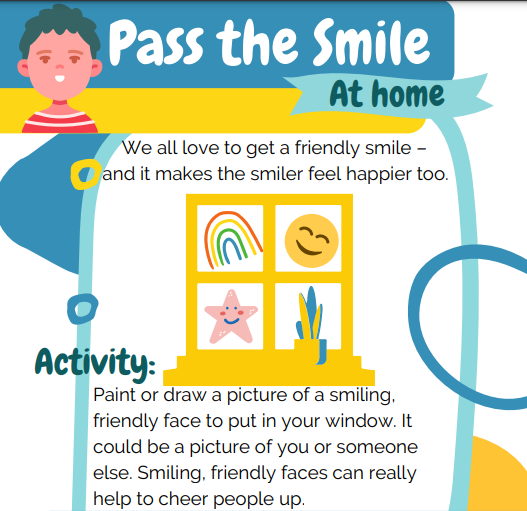 